Directions: Write the correct word for the picture using the word box below.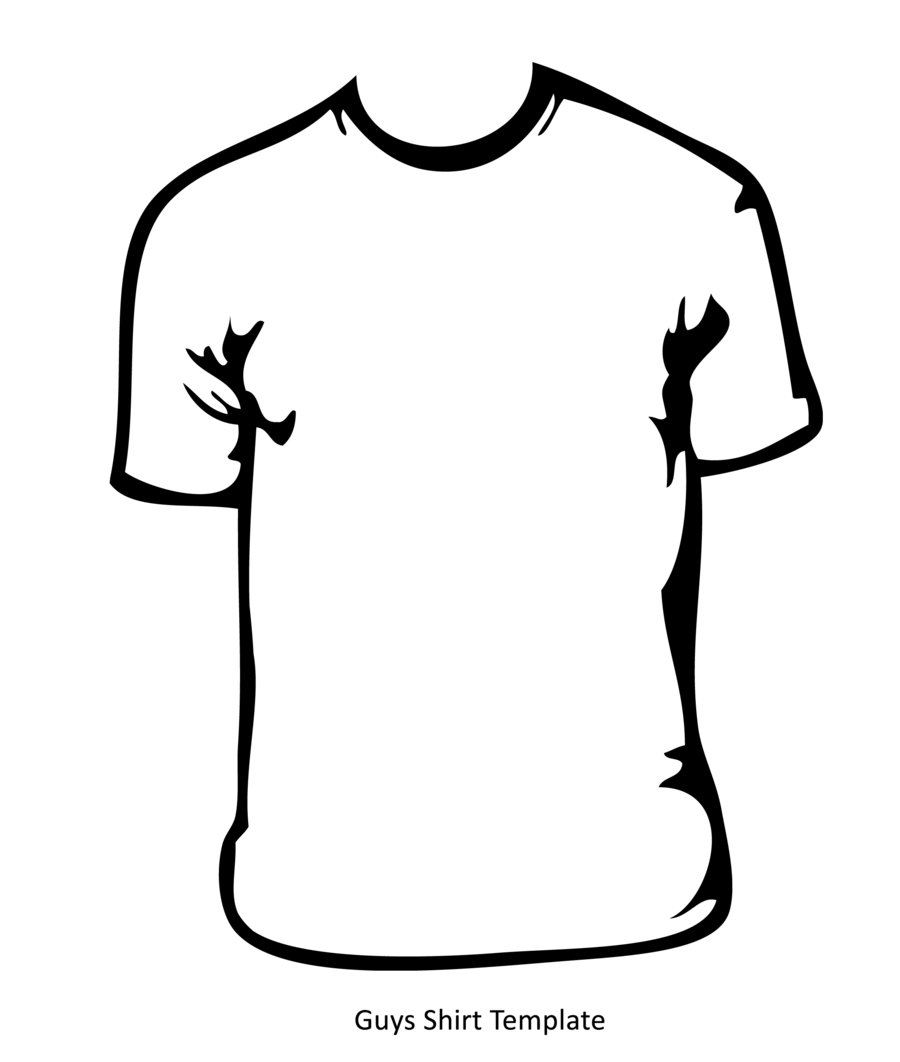 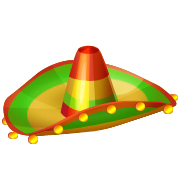 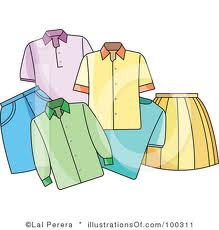 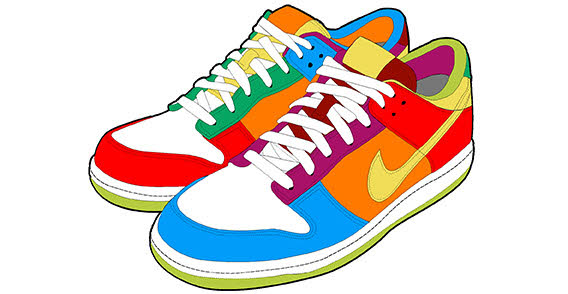 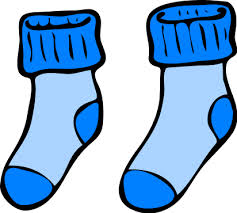 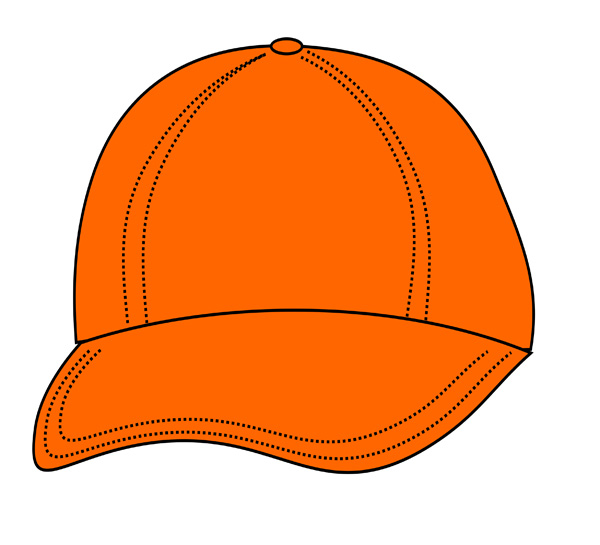 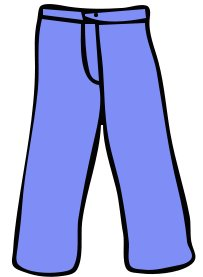 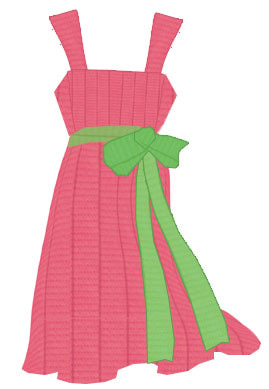 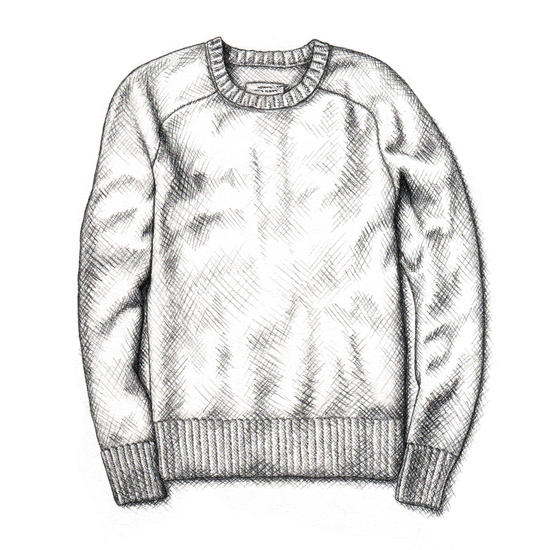 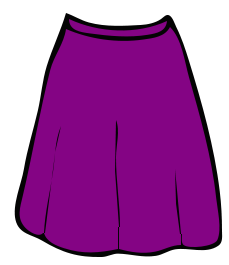 